In-chargeCommunication & Media StudiesUniversity of Sargodha.E-mail: communicationstudies@uos.edu.pk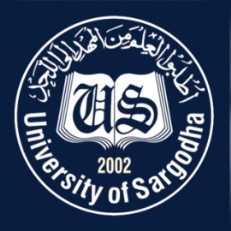 Faculty Positions on Visiting BasisDepartment of Communication & Media StudiesUniversity of SargodhaApplications for the following positions are invited from Pakistani nationals for Spring semester 2021Applications for the following positions are invited from Pakistani nationals for Spring semester 2021Teaching FacultyTeaching FacultySr.#PositionsNature of PostNature of PostEligibility Criteria1.Visiting FacultyVisiting Faculty (Photo-Journalism)(for Spring  Semester 2021)Visiting Faculty (Photo-Journalism)(for Spring  Semester 2021)Qualification:-M.Phil/MA/BS in relevant field for LecturerNOTENOTEGeneral InformationGeneral InformationAs per university policy, the department reserves the right not to consider any application or fill any post without giving any reason.Candidates are required to submit complete C.V and attested copies of testimonials along with  duly filled application form in the Department Office.Prescribed application form may be downloaded from university website (https://www .uos.edu .pk/admin Forms)Applications complete in all respects should reach the Department (by hand, post or through e-mail) on or before 22-02-2021.Interview of the short-listed candidates will be conducted on 23-02-2021 (at10:00 am) in the office of In-charge, Communication & Media Studies, Sargodha UniversityOnly short listed candidates will be called for interview.The applicants having provisional transcript will not be eligible for the visiting facultyApplications received after due date will not be entertained.Candidates with relevant experience will be preferred.Applications should be addressed to In-charge, Communication & Media Studies, University of Sargodha.As per university policy, the department reserves the right not to consider any application or fill any post without giving any reason.Candidates are required to submit complete C.V and attested copies of testimonials along with  duly filled application form in the Department Office.Prescribed application form may be downloaded from university website (https://www .uos.edu .pk/admin Forms)Applications complete in all respects should reach the Department (by hand, post or through e-mail) on or before 22-02-2021.Interview of the short-listed candidates will be conducted on 23-02-2021 (at10:00 am) in the office of In-charge, Communication & Media Studies, Sargodha UniversityOnly short listed candidates will be called for interview.The applicants having provisional transcript will not be eligible for the visiting facultyApplications received after due date will not be entertained.Candidates with relevant experience will be preferred.Applications should be addressed to In-charge, Communication & Media Studies, University of Sargodha.As per university policy, the department reserves the right not to consider any application or fill any post without giving any reason.Candidates are required to submit complete C.V and attested copies of testimonials along with  duly filled application form in the Department Office.Prescribed application form may be downloaded from university website (https://www .uos.edu .pk/admin Forms)Applications complete in all respects should reach the Department (by hand, post or through e-mail) on or before 22-02-2021.Interview of the short-listed candidates will be conducted on 23-02-2021 (at10:00 am) in the office of In-charge, Communication & Media Studies, Sargodha UniversityOnly short listed candidates will be called for interview.The applicants having provisional transcript will not be eligible for the visiting facultyApplications received after due date will not be entertained.Candidates with relevant experience will be preferred.Applications should be addressed to In-charge, Communication & Media Studies, University of Sargodha.As per university policy, the department reserves the right not to consider any application or fill any post without giving any reason.Candidates are required to submit complete C.V and attested copies of testimonials along with  duly filled application form in the Department Office.Prescribed application form may be downloaded from university website (https://www .uos.edu .pk/admin Forms)Applications complete in all respects should reach the Department (by hand, post or through e-mail) on or before 22-02-2021.Interview of the short-listed candidates will be conducted on 23-02-2021 (at10:00 am) in the office of In-charge, Communication & Media Studies, Sargodha UniversityOnly short listed candidates will be called for interview.The applicants having provisional transcript will not be eligible for the visiting facultyApplications received after due date will not be entertained.Candidates with relevant experience will be preferred.Applications should be addressed to In-charge, Communication & Media Studies, University of Sargodha.